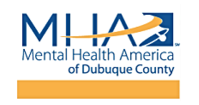 To whom it may concern:Mental Health America of Dubuque County would like to inform you of the Kathryn J. Davis Scholarship we have available for high school or college students residing in Dubuque County. The recipient will be awarded $1000 that can be used on tuition, books, lab fees, data services fees, or adaptive devices/technology. To qualify individuals must:Complete an application formPossess a minimum GPA of 2.5 from the most recent educational institutionBe a resident of Dubuque CountyBe accepted and plan to attend a college, university or community college in the fallHave a mental health diagnosisPrevious recipients can apply again if they continue to meet eligibility criteria. All applications will be kept confidential.The deadline for applications is May 31, 2024. Scholarship recipients will be notified by June 30, 2024. The application form and further instructions is included with this letter.Please feel free to contact MHA of Dubuque by email at info@mhadbq.org for additional information or with questions.Sincerely,Kim Nelson and Cindy HessMHA of Dubuque Board Members